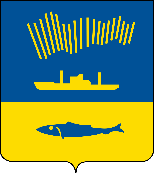 АДМИНИСТРАЦИЯ ГОРОДА МУРМАНСКАП О С Т А Н О В Л Е Н И Е                                                                                                               №         В соответствии с Федеральными законами от 06.10.2003 № 131-ФЗ
«Об общих принципах организации местного самоуправления в Российской Федерации», от 27.07.2010 № 210-ФЗ «Об организации предоставления государственных и муниципальных услуг», постановлением Правительства Российской Федерации от 21.03.2006 № 153 «Об утверждении правил выпуска и реализации государственных жилищных сертификатов в рамках реализации комплекса процессных мероприятий «Выполнение государственных обязательств по обеспечению жильем отдельных категорий граждан» государственной программы Российской Федерации «Обеспечение доступным и комфортным жильем и коммунальными услугами граждан Российской Федерации», постановлением Правительства Российской Федерации
от 04.07.2019 № 858 «Об изменении и признании утратившими силу положений некоторых актов Правительства Российской Федерации», постановлением Правительства Мурманской области от 16.11.2010 № 513-ПП «О разработке и утверждении административных регламентов предоставления государственных услуг, осуществляемых по обращениям заявителей» п о с т а н о в л я ю: 1. Внести в постановление администрации города Мурманска 
 от 16.01.2017 № 66 «Об утверждении административного регламента предоставления государственной услуги «Выдача государственных жилищных сертификатов в рамках реализации ведомственной целевой программы «Оказание государственной поддержки гражданам в обеспечении жильем и оплате жилищно-коммунальных услуг» подлежащим переселению из закрытых административно-территориальных образований и территорий, ранее входивших в границы закрытых административно-территориальных образований» (в ред. постановлений от 16.03.2018 № 654, от 08.04.2019 № 1283, от 18.07.2019 № 2424, от 01.07.2021 № 1780) (далее - постановление) следующие изменения:1.1. Наименование постановления изложить в новой редакции:«Об утверждении административного регламента предоставления государственной услуги «Выдача государственных жилищных сертификатов гражданам, подлежащим переселению из закрытых административно-территориальных образований и территорий, ранее входивших в границы закрытых административно-территориальных образований, в рамках реализации комплекса процессных мероприятий «Выполнение государственных обязательств по обеспечению жильем отдельных категорий граждан».1.2. Преамбулу постановления изложить в новой редакции:«В соответствии с Федеральными законами от 06.10.2003 № 131-ФЗ
 «Об общих принципах организации местного самоуправления в Российской Федерации», от 27.07.2010 № 210-ФЗ «Об организации предоставления государственных и муниципальных услуг», постановлением Правительства Российской Федерации от 21.03.2006 № 153 «Об утверждении правил выпуска и реализации государственных жилищных сертификатов в рамках реализации комплекса процессных мероприятий «Выполнение государственных обязательств по обеспечению жильем отдельных категорий граждан» государственной программы Российской Федерации «Обеспечение доступным и комфортным жильем и коммунальными услугами граждан Российской Федерации», постановлением Правительства Российской Федерации
от 30.12.2017 № 1710 «Об утверждении государственной программы Российской Федерации «Обеспечение доступным и комфортным жильем и коммунальными услугами граждан Российской Федерации», постановлением Правительства Мурманской области от 16.11.2010 № 513-ПП «О разработке и утверждении административных регламентов предоставления государственных услуг, осуществляемых по обращениям заявителей» п о с т а н о в л я ю:».1.3. Пункт 1 постановления изложить в новой редакции:«1. Утвердить административный регламент предоставления государственной услуги «Выдача государственных жилищных сертификатов гражданам, подлежащим переселению из закрытых административно-территориальных образований и территорий, ранее входивших в границы закрытых административно-территориальных образований, в рамках реализации комплекса процессных мероприятий «Выполнение государственных обязательств по обеспечению жильем отдельных категорий граждан» согласно приложению к настоящему постановлению.».2. Внести изменения в приложение к постановлению администрации города Мурманска от 16.01.2017 № 66 «Об утверждении административного регламента предоставления государственной услуги «Выдача государственных жилищных сертификатов в рамках реализации ведомственной целевой программы «Оказание государственной поддержки гражданам в обеспечении жильем и оплате жилищно-коммунальных услуг» подлежащим переселению из закрытых административно-территориальных образований и территорий, ранее входивших в границы закрытых административно-территориальных образований» (в ред. постановлений от 16.03.2018 № 654, от 08.04.2019 № 1283, от 18.07.2019 № 2424, от 01.07.2021 № 1780) (далее – административный регламент) следующие изменения:2.1. Наименование административного регламента предоставления государственной услуги изложить в следующей редакции:«Выдача государственных жилищных сертификатов гражданам, подлежащим переселению из закрытых административно-территориальных образований и территорий, ранее входивших в границы закрытых административно-территориальных образований, в рамках реализации комплекса процессных мероприятий «Выполнение государственных обязательств по обеспечению жильем отдельных категорий граждан».2.2. Подраздел 1.1 раздела 1 административного регламента изложить в следующей редакции:«1.1. Предмет регулирования административного регламентаАдминистративный регламент предоставления государственной услуги «Выдача государственных жилищных сертификатов гражданам, подлежащим переселению из закрытых административно-территориальных образований и территорий, ранее входивших в границы закрытых административно-территориальных образований, в рамках реализации комплекса процессных мероприятий «Выполнение государственных обязательств по обеспечению жильем отдельных категорий граждан» (далее – административный регламент и государственная услуга соответственно) разработан в целях повышения качества и доступности предоставления государственной услуги, определения сроков и последовательности административных процедур при осуществлении полномочий по предоставлению указанной государственной услуги, а также регулирует порядок предоставления государственной услуги.».2.3. Подраздел 1.2 раздела 2 административного регламента изложить в следующей редакции:«1.2 Описание заявителейЗаявителями на предоставление государственной услуги являются граждане, подлежащие переселению из закрытых административно-территориальных образований и территорий, ранее входивших в границы закрытых административно-территориальных образований, имеющие право на получение социальной выплаты в указанных целях в соответствии с пунктами 2.1, 2.3 и 2.9 статьи 7 Закона Российской Федерации от 14.07.1992 № 3297-1
«О закрытом административно-территориальном образовании» и частью 1 статьи 3 Федерального закона от 29.12.2014 № 454-ФЗ «О внесении изменений в Закон Российской Федерации «О закрытом административно-территориальном образовании», в статью 17 Федерального закона «Об общих принципах организации местного самоуправления в Российской Федерации» и об обеспечении мер государственной поддержки в отношении отдельных категорий граждан» и состоящие на учете граждан, претендующих на получение социальной выплаты для приобретения жилого помещения за границами закрытого административно-территориального образования, либо поставленные до 01.01.2015 на учет в целях переселения из закрытого административно-территориального образования. Право на получение сертификата предоставляется гражданину-участнику комплекса процессных мероприятий «Выполнение государственных обязательств по обеспечению жильем отдельных категорий граждан» (далее – комплекс процессных мероприятий) государственной программы Российской Федерации «Обеспечение доступным и комфортным жильём и коммунальными услугами граждан Российской Федерации» (далее - заявитель).2.4. Подраздел 2.1 раздела 2 административного регламента изложить в следующей редакции:«2.1. Наименование государственной услуги«Выдача государственных жилищных сертификатов гражданам, подлежащим переселению из закрытых административно-территориальных образований и территорий, ранее входивших в границы закрытых административно-территориальных образований, в рамках реализации комплекса процессных мероприятий «Выполнение государственных обязательств по обеспечению жильем отдельных категорий граждан».2.5. Абзац 8 пункта 2.5.1 подраздела 2.5 раздела 2 административного регламента изложить в новой редакции:«- постановлением Правительства Российской Федерации от 21.03.2006 № 153 «Об утверждении правил выпуска и реализации государственных жилищных сертификатов в рамках реализации комплекса процессных мероприятий «Выполнение государственных обязательств по обеспечению жильем отдельных категорий граждан» государственной программы Российской Федерации «Обеспечение доступным и комфортным жильем и коммунальными услугами граждан Российской Федерации»7;».2.6. Сноску 7 административного регламента изложить в новой редакции:«7 «Собрание законодательства РФ», 26.12.2022, № 52, ст. 9603;».2.7. По всему тексту административного регламента слова «ведомственной целевой программы» заменить словами «комплекс процессных мероприятий».2.8. Пункт 2.6.1 подраздела 2.6 раздела 2 административного регламента изложить в новой редакции:«Для получения государственного жилищного сертификата заявитель предоставляет в Отдел заявление (рапорт) (далее – заявление) по форме согласно приложению № 5 к Правилам выпуска и реализации государственных жилищных сертификатов в рамках реализации комплекса процессных мероприятий «Выполнение государственных обязательств по обеспечению жильем отдельных категорий граждан» государственной программы Российской Федерации «Обеспечение доступным и комфортным жильем и коммунальными услугами граждан Российской Федерации, утверждёнными постановлением Правительства Российской Федерации от 21.03.2006 № 153 «Об утверждении правил выпуска и реализации государственных жилищных сертификатов в рамках реализации комплекса процессных мероприятий «Выполнение государственных обязательств по обеспечению жильем отдельных категорий граждан» государственной программы Российской Федерации «Обеспечение доступным и комфортным жильем и коммунальными услугами граждан Российской Федерации».2.9. Подпункт 2.6.1.6 пункта 2.6.1 подраздела 2.6 раздела 2 административного регламента изложить в новой редакции:«Обязательство о расторжении договора социального найма жилого помещения (найма специализированного жилого помещения) и об освобождении занимаемого жилого помещения (о безвозмездном отчуждении находящегося в собственности жилого помещения (жилых помещений) в государственную (муниципальную) собственность) (далее – заявление) по форме согласно приложению № 6 к Правилам выпуска и реализации государственных жилищных сертификатов в рамках реализации комплекса процессных мероприятий «Выполнение государственных обязательств по обеспечению жильем отдельных категорий граждан» государственной программы Российской Федерации «Обеспечение доступным и комфортным жильем и коммунальными услугами граждан Российской Федерации, утверждёнными постановлением Правительства Российской Федерации от 21.03.2006 № 153 «Об утверждении правил выпуска и реализации государственных жилищных сертификатов в рамках реализации комплекса процессных мероприятий «Выполнение государственных обязательств по обеспечению жильем отдельных категорий граждан» государственной программы Российской Федерации «Обеспечение доступным и комфортным жильем и коммунальными услугами граждан Российской Федерации».2.10 Приложения №№ 1,2,3,4 к административному регламенту исключить.2.10 Приложение № 5 к административному регламенту считать приложением № 1 к административному регламенту соответственно.3. Отделу информационно-технического обеспечения и защиты информации администрации города Мурманска (Кузьмин А.Н.) разместить настоящее постановление с приложением на официальном сайте администрации города Мурманска в сети Интернет.4. Редакции газеты «Вечерний Мурманск» (Хабаров В.А.) опубликовать настоящее постановление с приложением.5. Настоящее постановление вступает в силу со дня официального опубликования.6. Контроль за выполнением настоящего постановления возложить на заместителя главы администрации города Мурманска Синякаева Р.Р. Глава администрации города Мурманска         		                                              Ю.В. Сердечкин